PEMBELAJARAN MENELAAH TEKS FABEL BERORIENTASI KAJIAN STRUKTURAL DENGAN MODEL MULTILITERASI LITERATURDAN DAMPAKNYA TERHADAP PEMAHAMAN NILAI KARAKTER INTEGRITAS PADA PESERTA DIDIK KELAS VII SMPIT HARAPAN UMMAT KARAWANGJurnal Tesisdiajukan sebagai syarat untuk memperoleh gelas Magister padaProgram Studi Magister Pendidikan Bahasa Indonesia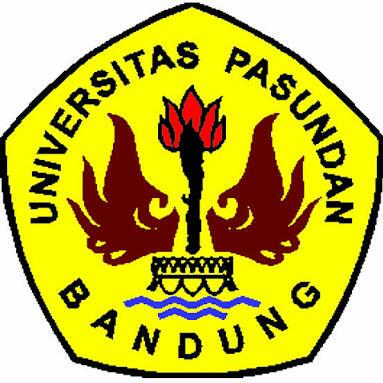 olehDewi Rohayati178090005MAGISTER PENDIDIKAN  BAHASA DAN SASTRA  INDONESIAPROGRAM PASCASARJANA UNIVERSITAS PASUNDAN BANDUNG2020ABSTRAKRohayati, Dewi. 2020. Pembelajaran Menelaah Teks Fabel Berorientasi Kajian Struktural dengan Model Pembelajaran  Multiliterasi Literatur dan Dampaknya terhadap Pemahaman Nilai Karakter Integritas Peserta Didik Kelas VII SMPIT Harapan Ummat Karawang. Program Studi Magister Pendidikan Bahasa dan Sastra Indonesia, Program Pascasarjana Universitas Pasundan Bandung. Pembimbing (I) Dr. Hj. R. Panca Pertiwi Hidayati, M.Pd. (II) Prof. Dr. Hj. Poppy Yaniawati, M.Pd. Kata Kunci : nilai karakter integritas , teks fabel,model multiliterasi literaturPenelitian ini meneliti bagaimana prosedur perencanaan, pelaksanaan, dan penilaian  pembelajaran menelaah teks fabel berorientasi kajian struktural dengan menggunakan model multiliterasi literatur dan dampaknya terhadap pemahaman nilai karakter integritas peserta didik. Rumusan masalah penelitian ini adalah (a) Bagaimanakah penerapan model multiliterasi literatur dalam pembelajaran menelaah teks fabel dan memahami nilai karakter integritas? (b) Adakah perbedaan yang signifikan antara kemampuan peserta didik dalam menelaah teks fabel pada kelas model multiliterasi literaturdengan model ekspositori? (c) Adakah perbedaan yang signifikan antara kemampuan pemahaman nilai karakter integritas peserta didik yang menggunakan modelmultiliterasi literatur dengan model ekspositori? (d) Adalah dampak model multiliterasi literatur dalam pembelajaran menelaah teks fabel terhadap peningkatan pemahaman nilai karakter integritas peserta didik kelas VII SMPIT Harapan Ummat Karawang? Penelitian ini menggunakan metode penelitian kombinasi (mixed method) dengan jenis penelitian tipeEmbedded desain. Hasil penelitian menunjukan bahwa peserta didik yang mendapat pembelajaran model multiliterasi literatur memiliki kemampuan menelaah teks fabel dan kemampuan memahami nilai karakter integritas kejujuran  lebih baik daripada peserta didik yang mendapat model ekspositori. Rata-rata nilai akhir  kemampuan memahami teks fabel kelas model multiliterasi dan kelas model ekspositoris masing-masing 77 dan 65. Rata-rata nilai akhir  pemahaman nilai karakter intergitas kejujuran kelas model multiliterasi dan kelas model ekspositoris masing-masing 70 dan 52. Dapat disimpulkan penggunaan model multiliterasi literaturdalam pembelajaran menelaah teks fabel berpengaruh secara signifikan terhadap pemahaman nilai karakter integritas peserta didik kelas VII SMPIT Harapan Ummat Karawang. ABSTRACTRohayati, Dewi. 2020. Learning of Structural Study Oriented Analysis of Fable Text with Literature Multiliteration Learning Model and Its Impact on Understanding the Integrity Character Value of Students in Class VII SMPIT Harapan Ummat Karawang. Indonesian Language and Literature Education Masters Study Program, Pasundan University Bandung Postgraduate Program. Advisor (I) Dr. Hj. R. Panca Pertiwi Hidayati, M.Pd. (II) Prof. Dr. Hj. Poppy Yaniawati, M.Pd.Keywords: integrity character values, fable text, literature multiliteration modelThis research examines what the planning, implementation, and assessment procedures tolearn the structural study oriented analysis of fable text using a literature multiliteration model  and its impact on the understanding of students' integrity character values. The objectives of this study are (a) to describe the application of the literature multiliteration model in learning to analyze fable texts and understand the value of integrity characters; (b) describe a significant difference between the ability of students to analyze fable texts in the class model of literature multiliteration with expository models; (c) describe a significant difference between the ability to understand the integrity character values of students who use the literature multiliteration model with the expository model; (d) knowing the impact of the literature multiliteration model in learning to analyze fable texts on improving the understanding of the integrity character values of students in grade VII of SMPIT Harapan Ummat Karawang. This study uses a combination of research methods (mixed method) with the type of Embedded design research type. The results showed that students who learned the literature multiliteration model had the ability to analyze fable texts and the ability to understand the value of honesty integrity characters better than students who got an expository model. The average final scores of the ability to analyze the fable text of the multiliteration model class and the expository model class are 77 and 65 respectively. Literature multiliteration models in learning to analize fable texts significantly influence the understanding of the integrity character values of grade VII students of SMPIT Harapan Ummat Karawang.DAFTAR PUSTAKAAbidin, Yunus. 2015.  Pembelajaran Multiliterasi. Bandung: PT. Refika Aditama.Aminuddin. 2010. Pengantar Apresiasi Karya Sastra. Bandung: Sinar Baru Algensindo.Badan Pembinaan dan Pengembangan Bahasa. 2013. Bahasa Indonesia sebagai Wahana Pengetahuan untuk Kelas VIII. Jakarta: Badan Pembinaan dan Pengembangan Bahasa.Brown, H.D. 2008. Prinsip Pembelajaran dan Pengajaran Bahasa. Terjemahan Noor Cholis dan Yusi Avianto Pareanom. Amerika Serikat: Pearson Education.Asdah, Cahyani, Isah. 2011. Menulis Proposal Penelitian. Bandung: Bintang Warli Artika.Hasan. 2010. Pengembangan Pendidikan Budaya dan Karakter Bangsa, Jakarta: LitbangIndrawan dan Yaniawati. 2016. Metodologi Penelitian Kuantitatif, Kualitatif, dan Campuran. Bandung: PT Refika Aditama.Kosasih, E.  2014. Jenis-jenis Teks. Bandung: Yrama Widya.Kosasih, E. 2014. Strategi Belajar dan Pembelajaran. Bandung: Yrama Widya.Muhardi dan Hasanudin WS.1992. Prosedur Analisis Fiksi. Padang : IKIP Press. Nurgiyantoro, Burhan. 2015. Teori Pengkajian FIksi. Yogyakarta: Gadjah Mada University Press.Rodiah, Siti. 2018. Kajian Unsur Intrinsik dan Nilai Budaya pada Legenda Sang Kuriang Kesiangan sebagai Alternatif Bahan Ajar Bahasa dan Sastra Indonesia di SMP. Wisastra.Vol.1, No.1, Maret 2018.Samani, Muclas dan Hariyanto. 2011. Konsepdan Model Pendidikan Karakter. Bandung:Remaja Rosdakarya.Subana. 2016. Dasar-dasar Penelitian Ilmiah.Bandung: CV Pustaka Setia.Sugiyono. 2017. Metode Penelitian Kombinasi Mixed Methode. Bandung: Alfabeta.Sundayana, Rostina. 2014. Statistika Penelitian Pendidikan. Bandung: Penerbit Alfabeta.Semi, Atar,1985. Anatomi Sastra. Padang : Angkasa Raya.Teeuw, A 1983. Sastra dan Ilmu Sastra. Jakarta: Pustaka Jakarta.Tim Depdiknas. 2004. Pengembangan Kemampuan Menulis Sastra. Jakarta: Departemen Pendidikan Nasional.Tim Depdiknas. 2008. Panduan Pengembangan Bahan Ajar. Departemen Pendidikan Nasional.Tim Kemendiknas. 2010. Pembinaan Pendidikan Karakter di Sekolah Menengah Pertama. Jakarta: Kemediknas.Tim Kementerian Pendidikan Nasional. 2010.Pengembangan Pendidikan Budaya dan Karakter Bangsa: Pedoman Sekolah. Jakarta:Badan Penelitian dan Pengembangan Pusat Kurikulum.Tim Kemendikbud. 2018. Bimtek Implementasi Kurikulum 2013 Revisi. Jakarta: Kemendikbud.Tim Penyusun Kamus Bahasa Indonesia.2008. Kamus Bahasa Indonesia. Jakarta: Pusat Bahasa Departemen Pendidikan Nasional.Univeristas Pasundan. 2018. Wistara, Jurnal Pendidikan Bahasa dan Sastra Indonesia. Bandung: Universitas Pasundan.Wibowo, Agus. (2013). Manajemen Pendidikan Karakter di Sekolah. Yogyakarta: Pustaka Pelajar.Wijayanti, dkk. . 2013. Bahasa Indonesia: Penulisan dan Penyajian Karya Ilmiah. Jakarta; Rajawali Press.Referensi  dari Jurnal OnlineAmenudin. 2012. Istilah Nilai. (outline). http: www.amenudin.com/2012/06/istilah nilai. html. Diakses pada 04 Juli 2019. Pukul 12.00Mullis, Jaedun, A & Ishartiwi. 2010. Pemanfaatan Teknologi Informasi dan Komunikasi sebagai Sumber Belajar Alternatif.,( Online),(http://staff.uny.ac.id/sites/default/files/pendidikan